             МКОУ «Гимназия Культуры мира» им. Нуцалова К.Г.     В соответствии письма РУО Администрации Муниципального района «Казбековский район» от 2.09.2019г № «о проведении мероприятий ко Дню солидарности в борьбе с терроризмом» в гимназии были проведены следующие мероприятия.Единый республиканский урок «Терроризму – нет!»            Цель урока: получение школьниками дополнительных знаний по безопасному поведению в повседневной жизни, а также при угрозе и возникновении террористических угроз.Мероприятие направлено на:- формирование культуры безопасности жизнедеятельности подрастающего поколения, в т.ч. пропаганду безопасного поведения и профилактику возникновения террористических угроз;- демонстрацию о том какие последствия приносит терроризм;- обоснование (для детей и родителей) необходимости и важности формирования культуры безопасности жизнедеятельности на протяжении всей жизни человека- усвоение теоретических знаний путем отработки практических навыков поведения в условиях угрозы или возникновения чрезвычайных (опасных для жизни и здоровья) ситуаций;- К уроку были задействованы все учащиеся с 1 по 11 класс.Приглашены:Участковый полиции-Хайрулаев ГашимИмам села – Сулейман.Юрист консульт. ОМВД России по Казбековскому району Зубайриев Г.А.Ответственный за проведения открытого урока учитель ОБЖ Меджидов М.Н. и зам.директора по ВР Зубайриев Гусейн Асирулаевич.Инспектор ИДН ОМВД России по Казбековскому району Ильясова М.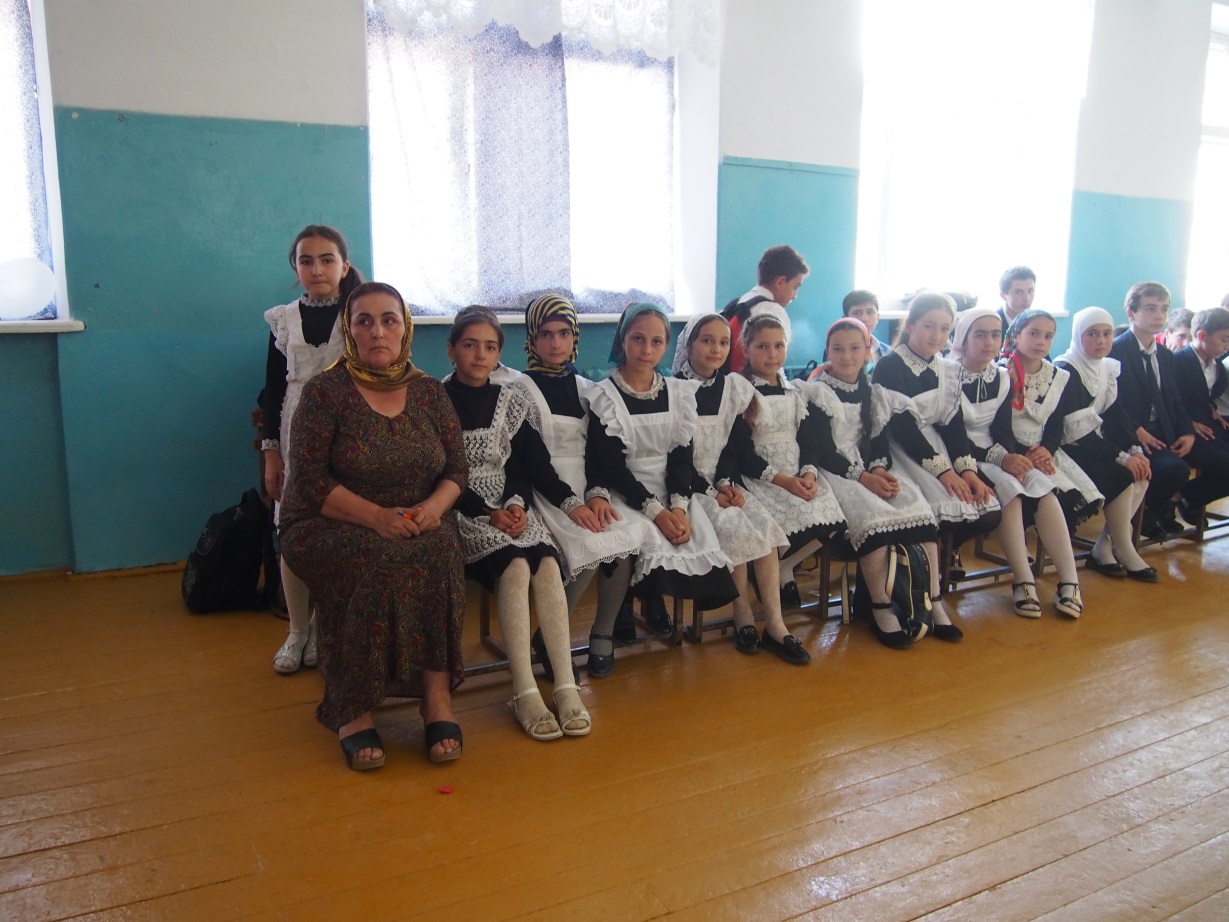 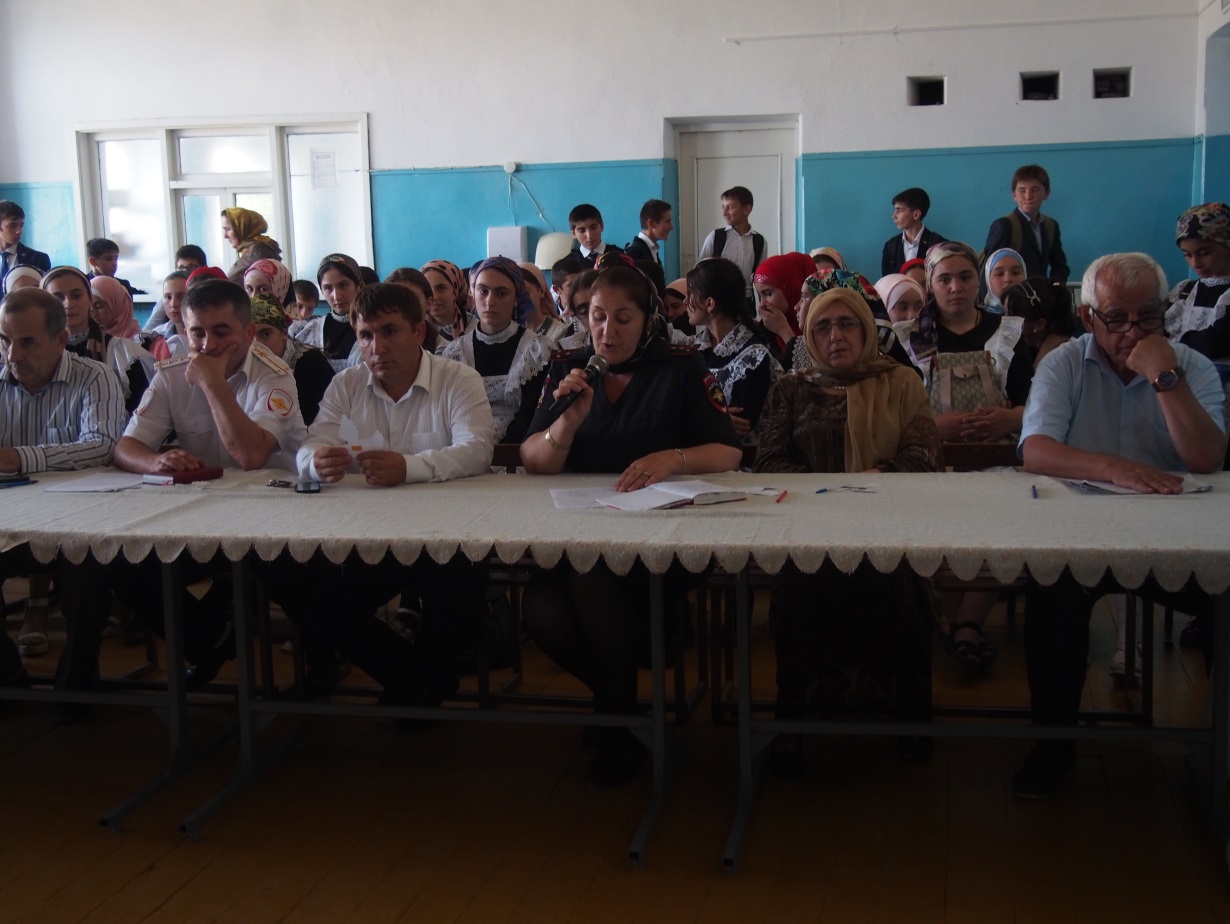 После окончании урока: учащиеся и приглашенные возложили венок памятнику Героя России Ильясову А.З.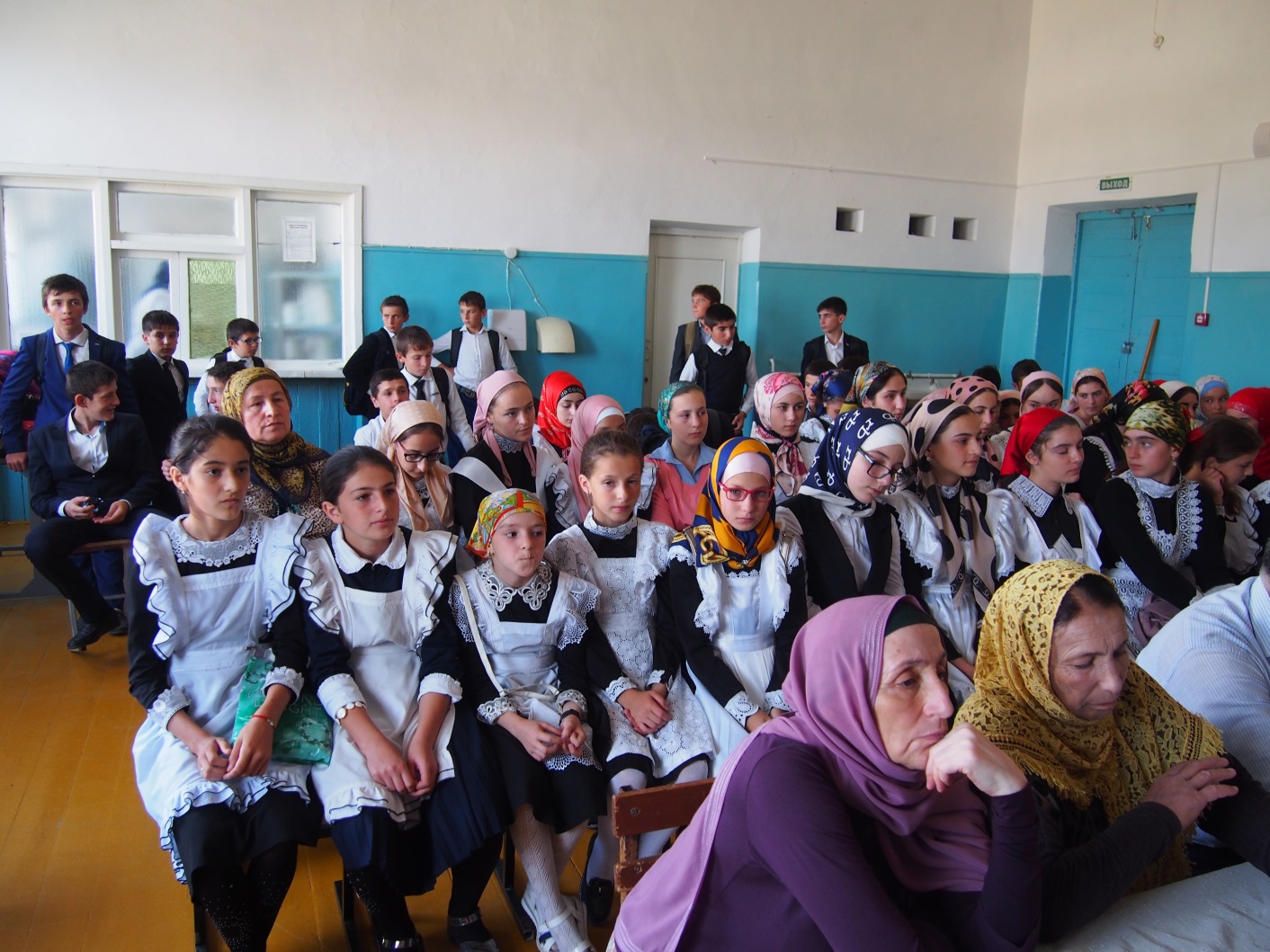 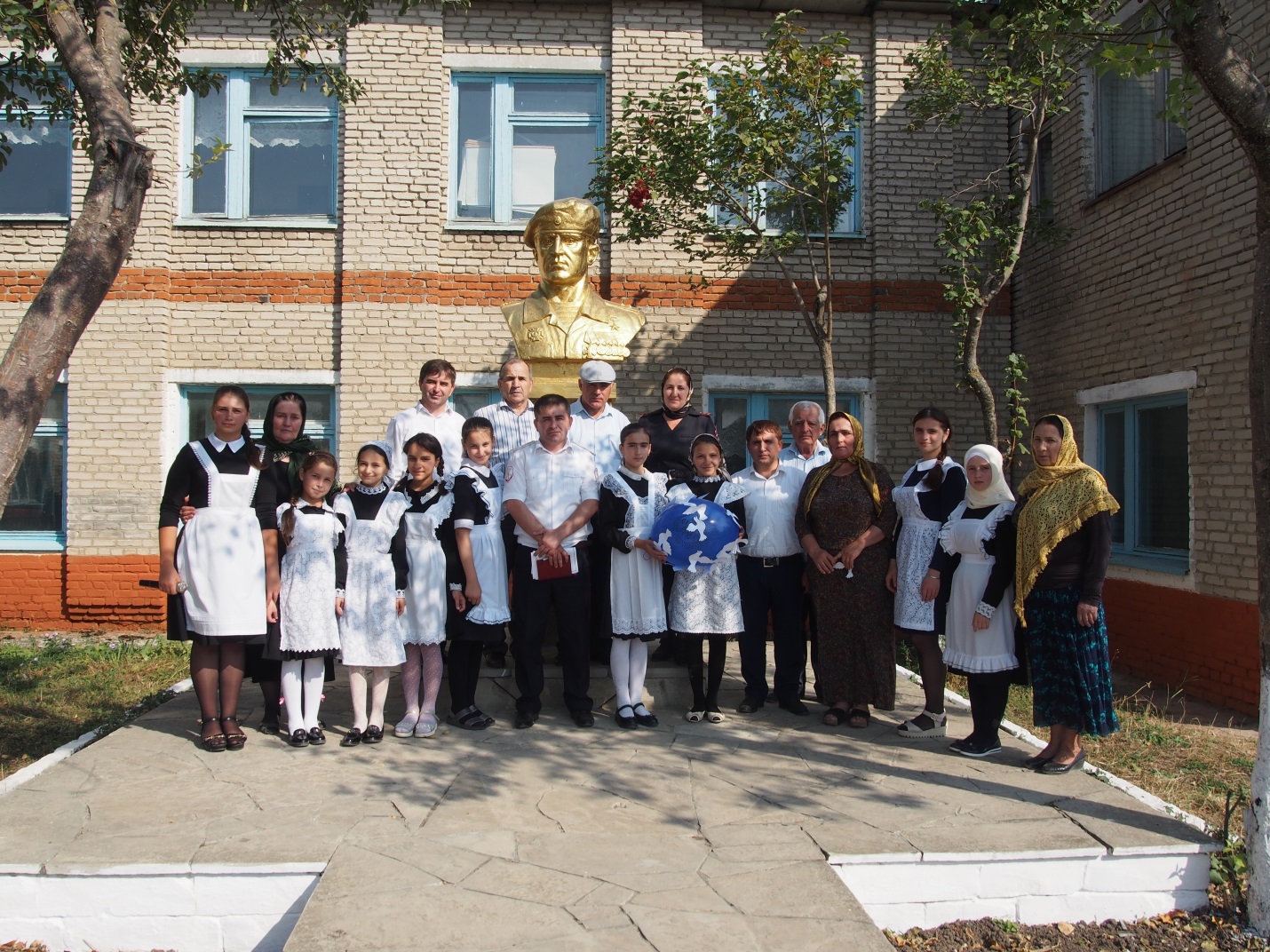 Выводы: учащиеся взяли много информации о том как вести себя в экстремальных ситуациях.